Property address you are applying for:			 		 Desired Lease Start Date		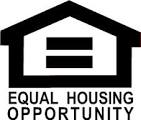 First Name:	  Last Name:		Name you prefer to be called:	  DOB:	Phone #:	  E-mail:	Social Security#:		  Drivers License#:	  St:	  Exp:		Current Address:	  City:	  St:	  Zip:		Current Landlords Name:	  Phone#:	How long at this address:		  Current Rent Amount:			Reason for leaving:				Previous Landlords Name:	  Phone#:	How long at this address:	  Previous Rent Amount:			Reason for leaving:				Auto Yr:	  Make:	  Model:	  St:	  License Plate#:	Personal Reference:	  Phone#:	Present Employer:	  Position:	  Phone#:	Employers Address:	  City:	  St:	  Zip:	Emp. Phone#:	  How long at this job:	   Monthly Income:	Other Income/Sources:		 Number and type of pets:	  Have you ever been party to an eviction?  [   ] Yes   [   ] No.  Explanation: (use back if necessary)	Total number of adults:		 (Complete application for each additional adult over 18)Names and ages of all full and part time children living with you:				I CERTIFY that answers given herein are true and complete to the best of my knowledge.  I authorize investigation of all statements contained in this application for tenet screening as may be necessary in arriving at a tenant decision.  I understand that the landlord may terminate any rental agreement entered into for any misrepresentation made above. I agree to pay a non-refundable application fee of $30.00 per applicant over 18.APPLICANT SIGNATURE	DATE